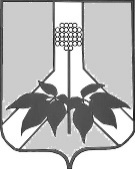 ДУМА ДАЛЬНЕРЕЧЕНСКОГО МУНИЦИПАЛЬНОГО РАЙОНА  РЕШЕНИЕ__________2022 года  		г. Дальнереченск 		№ ____________Об утверждении формы заключения по результатам проведения антикоррупционной экспертизы муниципальных нормативных правовых актов Дальнереченского муниципального района и их проектовВ соответствии с федеральными законами от 25.12.2008 № 273-ФЗ «О противодействии коррупции», от 17.07.2009 № 172-ФЗ «Об антикоррупционной экспертизе нормативных правовых актов и проектов нормативных правовых актов», от 06.10.2003 № 131-ФЗ «Об общих принципах организации местного самоуправления в Российской Федерации», Законом Приморского края от 10.03.2009 № 387-КЗ «О противодействии коррупции в Приморском крае», руководствуясь Уставом Дальнереченского муниципального района, Дума Дальнереченского муниципального района:РЕШИЛА:Утвердить форму заключения по результатам проведения антикоррупционной экспертизы муниципальных нормативных правовых актов и их проектов, составляемого в органах местного самоуправления Дальнереченского муниципального района в ходе выполнения требований ст. 3 Федерального закона от 17.07.2009 № 172-ФЗ «Об антикоррупционной экспертизе нормативных правовых актов и проектов нормативных правовых актов» (прилагается).2.  Настоящее решение подлежит официальному обнародованию после государственной регистрации и вступает в силу после его официального обнародования.Глава Дальнереченского муниципального района                                                                         В. С. Дернов Приложение к решению Думы Дальнереченского муниципального района от _______ № ___ЗАКЛЮЧЕНИЕПО РЕЗУЛЬТАТАМ ПРОВЕДЕНИЯ АНТИКОРРУПЦИОННОЙ ЭКСПЕРТИЗЫ____________________________________________________________________(указывается Ф.И.О., должность специалиста, проводившего экспертизу)в соответствии с частью 4 статьи 3 Федерального закона от 17 июля 2009 года               № 172-ФЗ «Об антикоррупционной экспертизе нормативных правовых актов и проектов нормативных правовых актов» проведена антикоррупционная экспертиза____________________________________________________________________(указывается дата, номер и наименование муниципального правового акта(проекта муниципального правового акта))в целях выявления   в нем коррупциогенных факторов и их последующего устранения.По результатам   проведенной антикоррупционной экспертизы   выявлены следующие коррупциогенные факторы:____________________________________________________________________(указывается структурный элемент муниципального нормативного правовогоакта (проекта муниципального нормативного правового акта),коррупциогенные факторы, которые в нем содержатся, приводитсяобоснование выявления каждого из коррупциогенных факторов ипредложения по их устранению).______________                                                                             ________________      (Дата)                                                                                                 (Подпись)